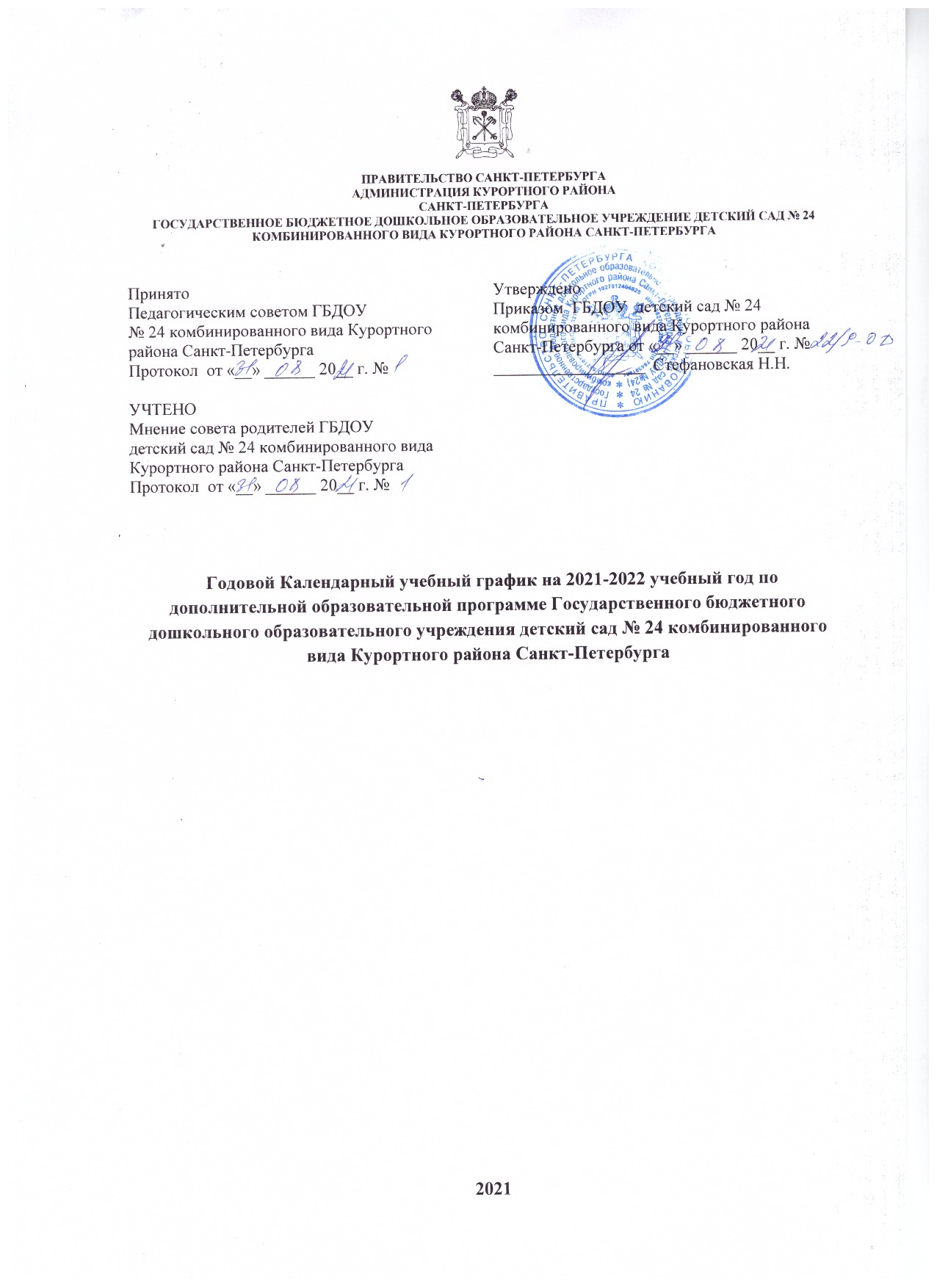 Годовой календарный учебный график на 2021-2022 учебный год к дополнительной образовательной программе ГБДОУ детский сад № 24 комбинированного вида Курортного района Санкт-Петербурга Годовой календарный учебный график является локальным нормативным документом, регламентирующим общие требования к организации образовательного процесса в учебном году в ГБДОУ детском саду № 24 Курортного района Санкт-Петербурга. Годовой календарный учебный график разработан в соответствии с:Законом Российской Федерации от 29.12.2012 № 272-ФЗ «Об образовании в Российской Федерации».Приказом Министерства Образования и науки РФ от 17.10.2013 № 1155 «Об утверждении федерального государственного образовательного стандарта дошкольного образования», а так же нормативными документами:Приказом Министерства образования и науки РФ от 30. 08.2013 № 1014 «Порядок организации и осуществления образовательной деятельности по основным общеобразовательным программам – образовательным программам дошкольного образования»«Санитарно-эпидемиологическими правилами и нормативами СанПиН 2.4.1.3049-13 от 15.05.2013 года.Письмом Министерства образования Российской Федерации от 14.03.2000 №65/23-16 «О гигиенический требованиях и максимальной нагрузке на детей дошкольного возрастав организационных формах обучения».Уставом ГБДОУПродолжительность учебной недели – 5дней (понедельник-пятница)Продолжительность учебного года – с 1  октября  2021 по 31  мая 2022 годаКоличество групп: 6 групп (от 1.5 до 7 лет)Реализуемые программы:Дополнительные образовательные программы дополнительного образования ГБДОУ детского сада № 24 комбинированного вида Курортного района-дополнительная общеобразовательная программа художественно-эстетической направленности «Маленькие творцы», для детей 4-7 лет;-дополнительная общеобразовательная программа  социально - педагогической направленности «Говоруша», для детей 4-7 лет; -дополнительная общеобразовательная программа   образовательной направленности «Развивашки», для детей 1.5-3лет; - дополнительная общеобразовательная программа   образовательной направленности «Подготовка к школе », для детей  6-7 лет; Программы реализуются в форме непрерывной образовательной деятельности (НОД) по расписанию.Учебный план по дополнительным программам на 2021-2022 учебный годУчебный план по дополнительным программам на 2018-2019 учебный годНазваниепрограммыФ.И.О.педагога,должностьВозраст детейПродолжительность одного занятия/ мин.Кол-возанятийв неделюКол-возанятийв месяцКол-вогруппКол-во занятийв годФормапредоставления«Маленькие творцы»  Сухова Екатерина Олеговна, педагог дополнительного образования4-52028264Подгрупповая 10-15 чел.«Маленькие творцы»  Сухова Екатерина Олеговна, педагог дополнительного образования5-62528264Подгрупповая 10-15 чел.«Маленькие творцы»  Сухова Екатерина Олеговна, педагог дополнительного образования6-73028264Подгрупповая 10-15 чел. Говоруша  Соломникова Людмила Николаевна, педагог дополнительного образования4-53028172Подгрупповая 10-15 чел. Развивашки  Тузова Наталья Николаевна, педагог дополнительного образования 1.5-31528164Подгрупповая 10-15 чел.Подготовка к школеЛюбимова Ольга Николаевна, педагог дополнительного образования5-63028164Подгрупповая 10-15 чел.НазваниепрограммыФ.И.О.педагога,должностьВозраст детейПродолжительность одного занятия/ мин.Кол-возанятийв неделюКол-возанятийв месяцКол-вогруппКол-во занятийв годФормапредоставления«Маленькие творцы»  Сухова Екатерина Олеговна, педагог дополнительного образования4-52028264Подгрупповая 10-15 чел.«Маленькие творцы»  Сухова Екатерина Олеговна, педагог дополнительного образования5-62528264Подгрупповая 10-15 чел.«Маленькие творцы»  Сухова Екатерина Олеговна, педагог дополнительного образования6-73028264Подгрупповая 10-15 чел. Говоруша Хлебороб Ольга Александровна, педагог дополнительного образования4-53028172Подгрупповая 10-15 чел. Говоруша Хлебороб Ольга Александровна, педагог дополнительного образования5-63028172Подгрупповая 10-15 чел. Говоруша Хлебороб Ольга Александровна, педагог дополнительного образования6-73028172Подгрупповая 10-15 чел. Развивашки  Тузова Наталья Николаевна, педагог дополнительного образования 1.5-31528164Подгрупповая 10-15 чел.